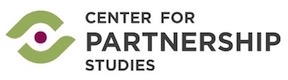 Trauma-Sensitive Schools Webinar – Responding to COVID-19Resources provided by Dr. Mary Crnobori FREE online Trauma-Sensitive Resilient Schools course by STARR Commonwealth - usually $199 but now free for an education professional during this time of social distancingHow School Closures Can Strengthen Your Family  by Christine Cater for Greater Good MagazineTalking to Kids About the Coronavirus  by Rachel Ehmke for Child Mind InstituteJust For Kids: A Comic Exploring The New Coronavirus by NPRSpeaking Up About Racism Around the New Corona Virus by Coshandra Dillard for Teaching ToleranceResilience is Not a Luxury: It is Critical to Our Survival  by Fleet Maull for Mindful LeaderCoronavirus Sanity Guide (FREE) by Ten Percent Happier Helping Children Cope with Stress during the 2019-nCoV Outbreak by the World Health OrganizationCoping With Stress During Infectious Disease Outbreaks and Taking Care of Your Behavioral Health: Tips for Social Distancing, Quarantine, and Isolation During an Infectious Disease Outbreak by SAMHSAMental Health and COVID-19 – Information and Resources by Mental Health  America